NAME______________________________________  	ADM/NO___________DATE_______________________________________  	FORM______________HISTORY TERM TWO 2017FORM 2TIME:   2  HOURSHOLA SECONDARY SCHOOLMID TERM EXAMINATIONS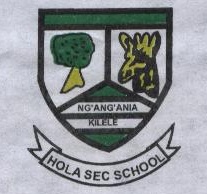 1.	Identify five unwritten sources of information. (5mks)2.	State 6 methods used by scientists to date fossils remains and artefacts. (6mks)3.	Identify six crops grown in Egypt. (6mks)4.	What were the impacts of migration of the plain Nilotes in pre-colonial period? (6mks)5.	Identify  five early visitors to the East Cost Africa up to 1500. (5mks)6.	Give reason for the coming of missionaries to the East African coast in the 19th Century. (6mks)7.	What is communication? (2mks)8.	What are the disadvantages of fire and smoke as a form of traditional communication? (4mks)9.	What are the disadvantages of animal transport? (4mks)10.	What were the difficulties encountered by traders during Trans-Saharan trade. (6mks)11.	State ways in which slaves were obtained from West Africa. (5mks)12.	Give 8 benefits of domestication of animals. (8mks)13	What are the remedies for food shortages in Kenya? (7mks)